MERSİN BÜYÜKŞEHİR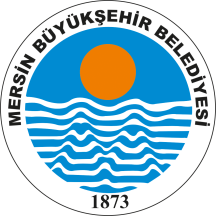 BELEDİYE MECLİSİ KARARIBirleşim Sayısı : (1)Oturum Sayısı : (1)Dönem Sayısı   : (3)Karar Tarihi    : 08/08/2016Karar Sayısı     : 779	 Büyükşehir Belediye Meclisi 08/08/2016 Pazartesi günü Büyükşehir Belediye Meclis Başkanı Burhanettin KOCAMAZ başkanlığında Mersin Büyükşehir Belediyesi Kongre ve Sergi Sarayı Toplantı Salonu’nda toplandı.Sosyal Hizmetler Dairesi Başkanlığı'nın 08/08/2016 tarih ve 51161856.770-E.24266 sayılı yazısı katip üye tarafından okundu.KONUNUN GÖRÜŞÜLMESİ VE OYLANMASI SONUNDA5216 sayılı Kanun’un 7. maddesinin (v) bendinde “… yetişkinler, yaşlılar, engelliler, kadınlar, gençler ve çocuklara yönelik her türlü sosyal ve kültürel hizmetleri yürütmek, geliştirmek ve bu amaçla sosyal tesisler kurmak, meslek ve beceri kazandırma kursları açmak, işletmek veya işlettirmek, bu hizmetleri yürütürken üniversiteler, yüksek okullar, meslek liseleri, kamu kuruluşları ve sivil toplum örgütleri ile işbirliği yapmak” ile 24. maddesinin (j) bendinde “ Dar gelirli, yoksul, muhtaç ve kimsesizler ile engellilere yapılacak sosyal hizmet ve yardımlar” ve 5393 sayılı Belediye Yasası’nın 14. maddesinin (a) bendi “kültür ve sanat, turizm ve tanıtım, gençlik ve spor orta ve yüksek öğrenim öğrenci yurtları, sosyal hizmet ve yardım, nikâh, meslek ve beceri kazandırma; ekonomi ve ticaretin geliştirilmesi hizmetlerini yapar veya yaptırır.” denilmektedir. 15. maddenin (a) bendi “Belde sakinlerinin mahallî müşterek nitelikteki ihtiyaçlarını karşılamak amacıyla her türlü faaliyet ve girişimde bulunmak ve (b) bendinde Kanunların belediyeye verdiği yetki çerçevesinde yönetmelik çıkarmak, belediye yasaklan koymak ve uygulamak, kanunlarda belirtilen cezaları vermek, 18. maddesinin (m) bendinde Belediye Meclisinin “Belediye tarafından çıkarılacak yönetmelikleri kabul etmek” hükümlerine dayanılarak, Mersin il sınırları içerisinde öğrenim gören veya ikamet eden ilk, orta, lise ve üniversiteye hazırlık öğrencilerinin, Cumhuriyetimizin temel ilkelerine bağlı, milli ve manevi değerlerimize saygılı bireyler yetiştirmek, bilgi, görgü ve eğitim seviyelerini yükseltmek, derslerinde yardımcı olmak, boş zamanlarını en iyi şekilde değerlendirmelerini sağlamak için açılması planlanan Eğitim ve Kültür Merkezleri ile ilgili yönetmelik ile ilgili teklifin gündeme alınarak, Plan ve Bütçe Komisyonu, Eğitim Kültür Gençlik ve Spor Komisyonu ile Etkinlikler ve Tanıtım Komisyonu’na müştereken havalesine, yapılan iş'ari oylama neticesinde mevcudun oy birliği ile karar verilmiştir.Burhanettin KOCAMAZ                     Enver Fevzi KÖKSAL     	 Ergün ÖZDEMİR        Meclis Başkanı	                                   Meclis Katibi	   	                Meclis Katibi